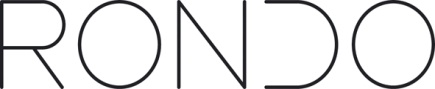 Lôn Cae Ffynnon, Cibyn, Caernarfon, Gwynedd LL55 2BDTEITL Y SWYDD/Job Title: 	Swyddog TG / IT OfficerDYDDIAD CAU/Closing date:	09/04/2021HYSBYSEBWYD YN/Advertised in:MANYLION PERSONOLPERSONAL DETAILSCyfenw: Surname:Enw(au) cyntaf:First name(s):	Cyfeiriad:Address:Côd Post:Post CodeRhif Yswiriant Cenedlaethol:National Insurance Number:Cyfeiriad ebost:Email addressRhif ffôn yn ystod y dydd:Daytime telephone number:Rhif ffôn Symudol:Mobile Phone Number:CYMWYSTERAU ADDYSGOL a GALWEDIGAETHOLEDUCATION and VOCATIONAL QUALIFICATIONSParhewch ar dudalen ar wâhan os oes angen/Please continue on a separate sheet if necessaryDychweler ddim hwyrach na’r dyddiad cau i/To be returned no later than the closing date CYFLOGWR PRESENNOLPRESENT EMPLOYERENW A CHYFEIRIAD EICH CYFLOGWR PRESENNOL/DIWEDDARAFNAME AND ADDRESS OF PRESENT/LAST EMPLOYERTeitl eich swydd:Job title:Dyletswyddau:Duties:Dyddiadau cyflogaeth:                                  O/From                              I/ToEmployment date:Cyflog Presennol: Present Salary:Faint o rybudd sydd angen: Period of notice required:Dyddiad gorffen, a rheswm dros adel (os yw’n berthnasol):Date and reason for leaving (if applicable): Ysgol, Coleg, Prifysgol, Prentisiaeth a.y.y.b.School,  College, University, Apptenticeship etc.PwncSubjectCymwysterau a GraddQualifications and GradeUnrhyw gymhwyster arall, gan gynnwys cymwysterau proffesiynol:Any other qualifications, including professional qualifications:SWYDDI BLAENOROLPREVIOUS EMPLOYMENTCwmni neu sefydliad:Company or establishment:Teitl y swydd a’r math o waith: Title of post and type of work:Dyddiad                                          O/From:                                         I/To:Date from:                                               Rheswm dros adael:Reason for leaving:Cwmni neu sefydliad:Company or establishment:Teitl swydd a’r math o waith: Title of post and type of work:Dyddiad                                       O/From                                            I/ToDate from:                                               Rheswm dros adael:Reasonfor leaving:CANOLWYRREFEREESNodwch fanylion dau ganolwr, gan gynnwys eich cyflogwr presennol (neu’r mwyaf diweddar).Please give details of two referees, including your present employer (or most recent)CANOLWYRREFEREESNodwch fanylion dau ganolwr, gan gynnwys eich cyflogwr presennol (neu’r mwyaf diweddar).Please give details of two referees, including your present employer (or most recent)Teitl ac enw:Title and name:Teitl swydd:Job title:Cyfeiriad:Address:Rhif Ffôn:Telephone No:Ebost/Email:Ym mha iaith y dylid cysylltu â’r Canolwr?Which language should we use when contacting the Referee?Teitl ac enw:Title and name:Teitl swydd:Job title:Cyfeiriad:Address:Rhif Ffôn:Telephone No:Ebost/Email:Ym mha iaith y dylid cysylltu â’r Canolwr?Which language should we use when contacting hte Referee?GWYBODAETH YCHWANEGOL PERTHNASOL I’R CAISADDITIONAL INFORMATION RELEVANT TO THE APPLICATIONGWYBODAETH GYFFREDINOLGENERAL INFORMATIONA oes trwydded yrru gyfredol gennych?Do you hold a current driving licence?A ydych wedi ymgeisio am swydd gyda Rondo Media Cyf  yn y gorffennol?   Have you applied for a post with Rondo Media in the past? Os do, rhowch fanylion:If yes, please give details:DEDDF ADSEFYDLU TROSEDDWYR 1974/REHABILITATION OF OFFENDERS ACT 1974A oes gennych unrhyw euogfarn troseddol nad ystyrir eu bod wedi’u disbyddu (h.y. heb eu disbyddu) o dan Deddf Adseyflu Troseddwyr 1974?Do you have any criminal convictions not regarded as spent (i.e. unspent) under the Rehabilitation of Offenders Act 1974?Os oes, disgrifiwch y drosedd (troseddau) a dyddiad(au) yr euogfarnIf yes, please describe the offence(s) and date(s) POLISI PREIFATRWYDD A DIOGELU DATA/PRIVACY POLICY AND DATA PROTECTIONMae Polisi Preifatrwydd ar gael ar ein gwefan/Privacy Policy is available on our websitehttps://rondomedia.co.uk/privacy-policy/Cedwir eich data yn unol â Deddf Data 1998Your data will be held in accordance with the Data Protection Act 1998.Cedwir pob cais am flwyddyn ac yn unol â Deddf Dogelu Data 1998. Os ydych yn aflwyddiannus ar gyfer y swydd hon, a fyddech chi’n dymuno i ni gysylltu â chi pe bai swydd debyg yn dod ar gael o fewn y 12 mis nesaf?Your data will be held in accordance with the Data Protection Act 1998.  If you are unsuccessful for this post, would you want us  to contact you should a similar position become available within the next 12 months? DATGANIAD YR YMGEISYDD/APPLICANT DECLARATIONCadarnhaf drwy roi croes yn y blwch isod fod yr wybodaeth a gyflwynir yn y cais yn gywir. Gall unrhyw ddatganiad camarweiniol neu hepgor gwybodaeth yn fwriadol ddileu unrhyw gytundeb sy’n deillio o’r cais hwn.I confirm by inserting an X in the box below that the information contained within this application is correct. Any misleading or deliberate ommission may be grounds for cancelling any agreement arising from this application.